Guidance Techniques Study Guide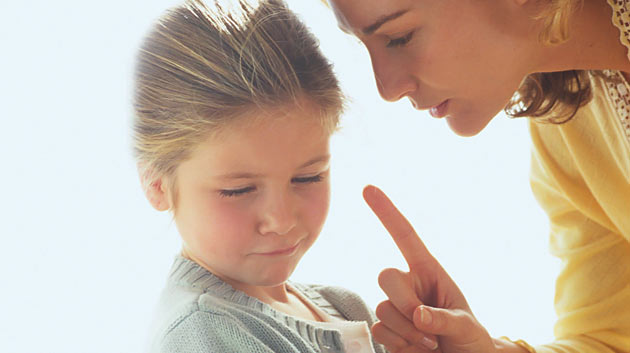    Name:______________________________   Period:_____Setting Limits Setting a _______________________________, even when there’s not an __________________ household rule.Sometimes __________________________ to set limits with their children.Feelings of ____________ or wanting to ____________________________ can get in the way of discipline.Limits are ____________ for children. When parents set limits, they are not only showing their children what to ________________, they are helping them to ________________________ and anxieties.Limits are ________________ and actually make children ______________.Limits should _____________________________. State your limits _________________________________.Discuss limits in ______________________.Use consequences as a _______________________ when rules are broken.Give your child _______________________for your limits and then ___________ to what they have to say about it. Natural Consequences _______________________________ by letting nature just take its course.The child can _________________________ of their behavior/choices.This consequence cannot be used if…It will cause _______________________________________It will cause _______________________________________If the consequences are ____________________________________If the behavior ________________________________________ Logical Consequences Occurs with _____________________________________________Be ____________________ to the misbehaviorBe __________________________________Should not be __________________________________Provide ___________________________ for the child _________________ from their behavior and/or decision. Positive Statements Clearly stating what the child is _________________________ instead of telling them ____________________________.When giving directions, get down on the __________________________ to talk with them.To encourage a child to complete a task, tell them what needs to be done in _________________________ (2 or 3 max) and then go and __________________________________________.Redirection Substituting ___________________ or dangerous behavior for ______________________behavior.Help the child to _______________________ to or focus on something else that is equally or ______________________________.Children up to two years old can _________________________ to change their behavior like playing with a toy instead of the electrical outlet.Some behaviors just need to be __________________________________ such as having a child jump on a trampoline instead of on the bed. Reverse Attention Attention is a _________________________________ to guide children in a positive or negative direction.__________________________ behavior when possible and ________________________________________behavior.Catch the child doing the expected or ____________________________, even if it is a really little thing or done in a really little way.___________________________________________ for doing the undesired behavior or making poor choices.Positive reinforcement is a _____________________________ and behavior changer. Limited Choices Give children __________________________________ within the caregiver’s limits.__________________________________ provided and be careful of the choices you give by making sure that you can really stand by it. When children are allowed to make their own choices, even if it is within your limits, they not only get _______________________________, but they _______________________ of the situation and are more willing to do what was asked. Time Out Also called: _________________, the happy _________, the happy ______________________________ from the situation that is causing the heightened emotion until they have _______________________ and are in control of themselves.Time out is to be ____________________________ and only after other guidance techniques have been applied. Use a place where there are __________________________________ that make the time out a fun and desired place to be.The child should not be ______________________________________ while they are having time away.A caregiver could call the time out chair a “_________________” where children can try to ______________________________. Time out is to be ___________________ for each ____________________________________.Once the child has calmed down, ___________________________ they are in time out and what behavior will be _________________ from them from now on.If the behavior ________________________, do not give reminders, but _____________________ the time out process.Make an _____________________________ when the child makes a better choice after time out.Encouragement Encouragement is a form of ______________________________________.____________________________ for the child’s positive actions is a better ________________________ than punishment.Children just want ______________________.  When a caregiver only pays attention to _______________________ then those are the acts you will continue to get. Pay attention to ________________________ through praise and encouragement and you will get the positive acts ____________________.Children ______________________ when they know what they are _______________________ and what is _____________________ of them. 